3.1  The Rectangular coordinate system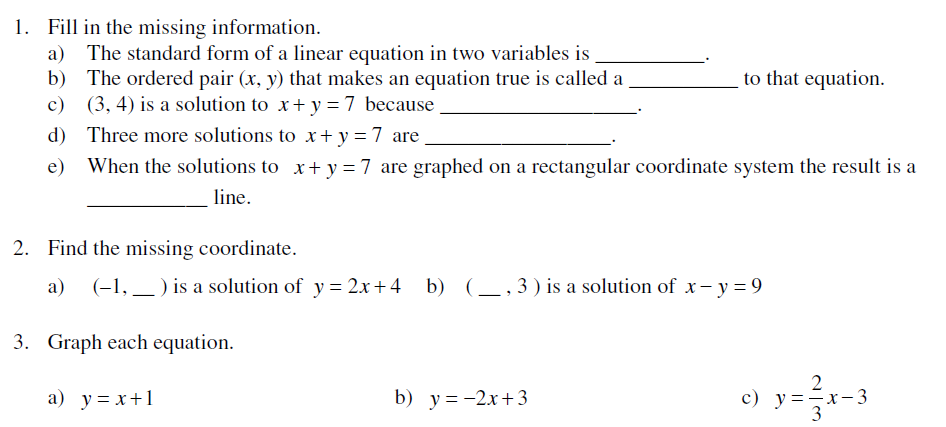 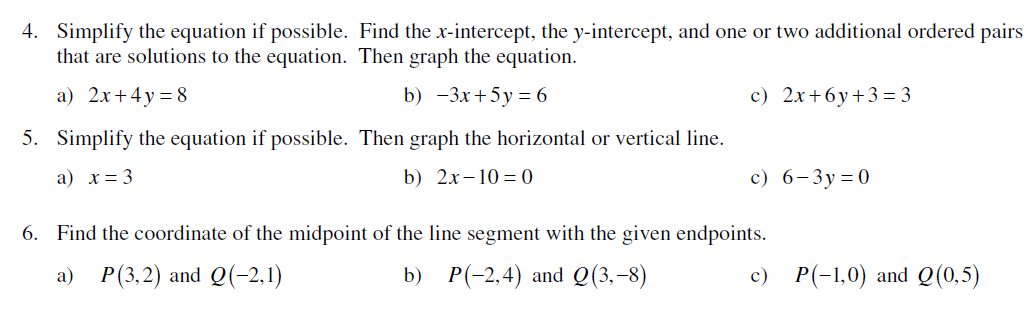 3.2  The Slope of the Line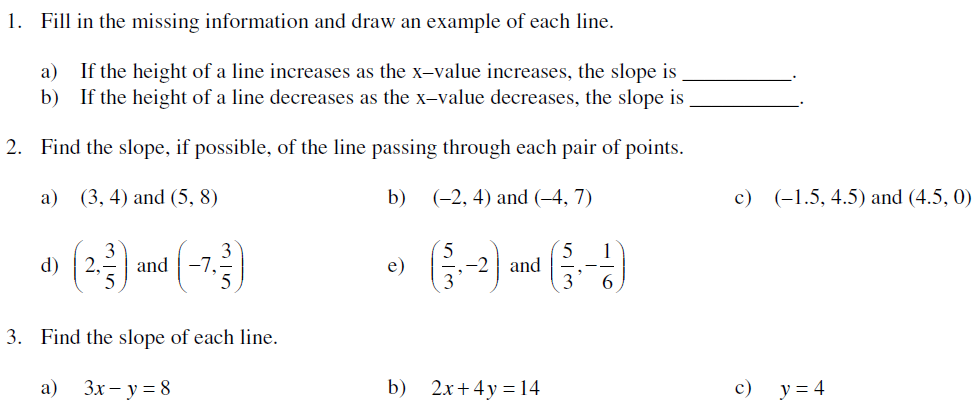 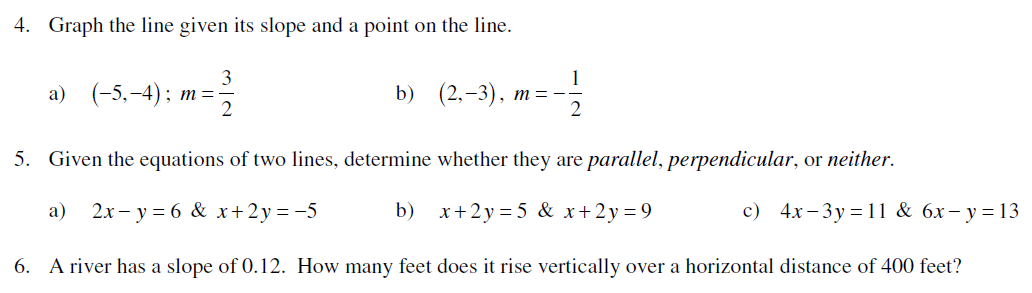 3.3  Linear Equations in two variables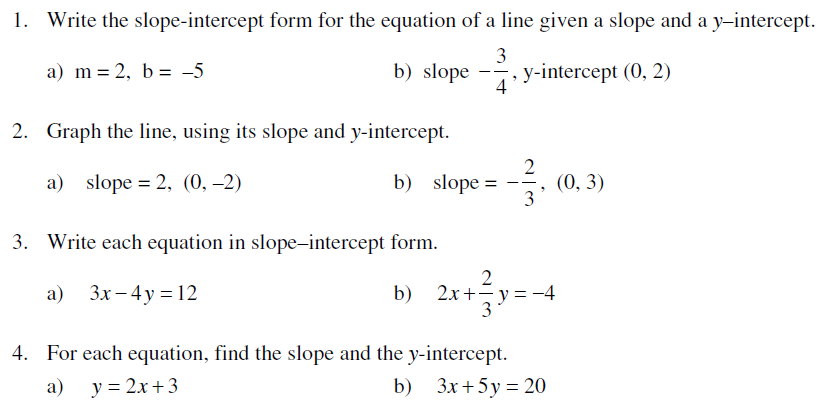 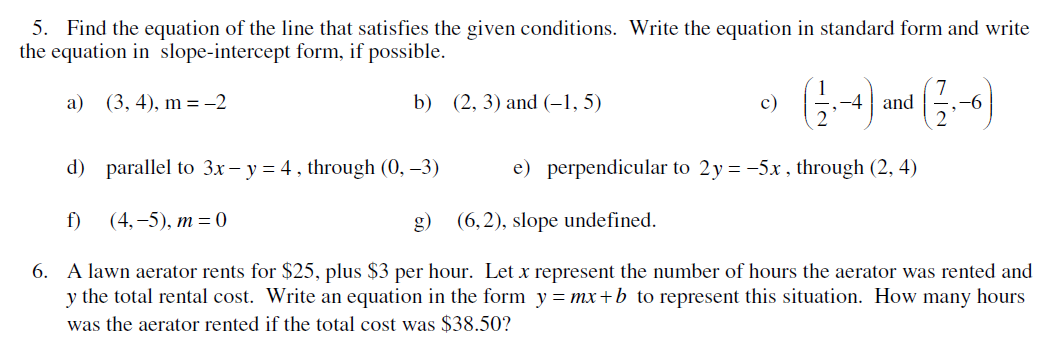 3.4  Linear Inequalities in two Variables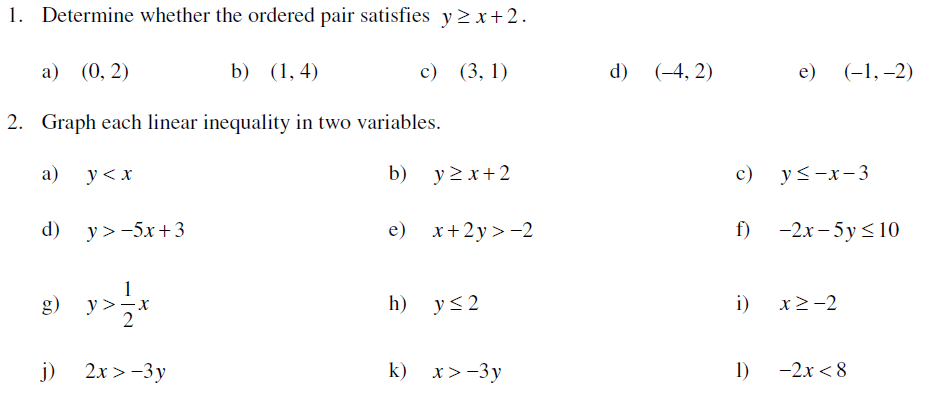 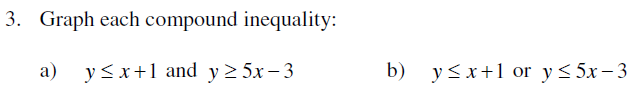 3.5  Intro to relations and functions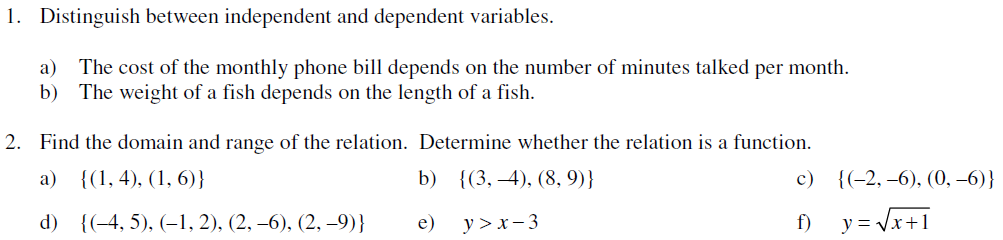 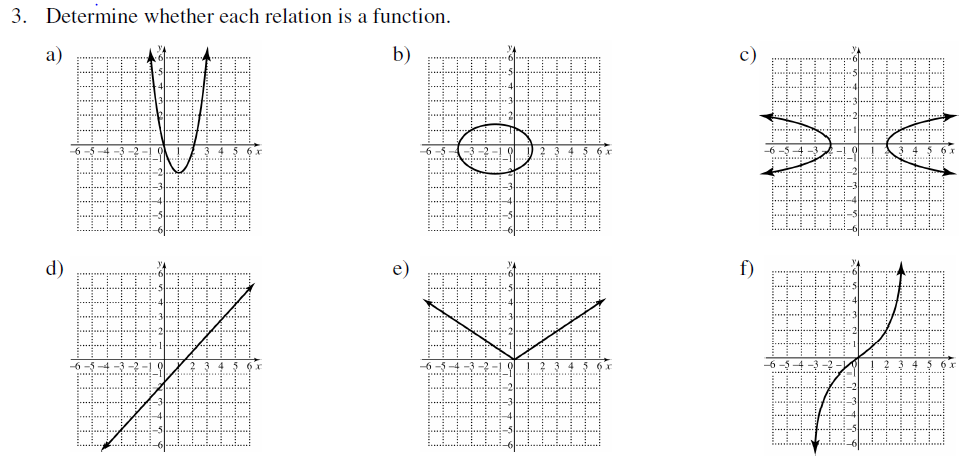 3.6  Function Notation and Linear Functions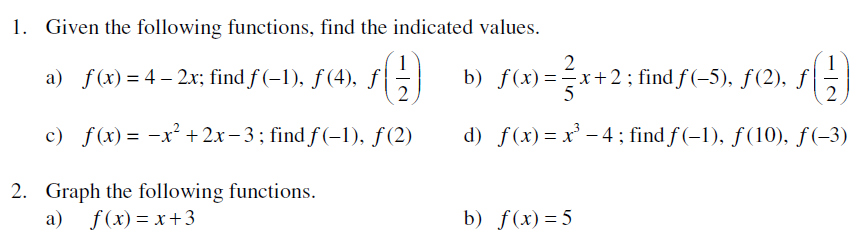 